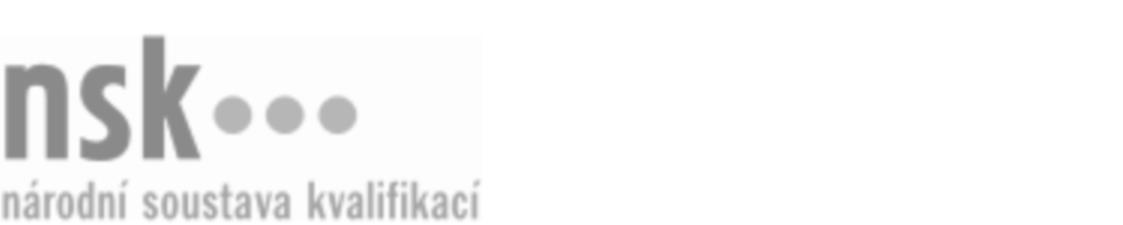 Autorizované osobyAutorizované osobyAutorizované osobyAutorizované osobyAutorizované osobyAutorizované osobyLakýrník/lakýrnice ve strojírenství (kód: 23-020-H) Lakýrník/lakýrnice ve strojírenství (kód: 23-020-H) Lakýrník/lakýrnice ve strojírenství (kód: 23-020-H) Lakýrník/lakýrnice ve strojírenství (kód: 23-020-H) Lakýrník/lakýrnice ve strojírenství (kód: 23-020-H) Lakýrník/lakýrnice ve strojírenství (kód: 23-020-H) Autorizující orgán:Ministerstvo průmyslu a obchoduMinisterstvo průmyslu a obchoduMinisterstvo průmyslu a obchoduMinisterstvo průmyslu a obchoduMinisterstvo průmyslu a obchoduMinisterstvo průmyslu a obchoduMinisterstvo průmyslu a obchoduMinisterstvo průmyslu a obchoduMinisterstvo průmyslu a obchoduMinisterstvo průmyslu a obchoduSkupina oborů:Strojírenství a strojírenská výroba (kód: 23)Strojírenství a strojírenská výroba (kód: 23)Strojírenství a strojírenská výroba (kód: 23)Strojírenství a strojírenská výroba (kód: 23)Strojírenství a strojírenská výroba (kód: 23)Povolání:Lakýrník ve strojírenstvíLakýrník ve strojírenstvíLakýrník ve strojírenstvíLakýrník ve strojírenstvíLakýrník ve strojírenstvíLakýrník ve strojírenstvíLakýrník ve strojírenstvíLakýrník ve strojírenstvíLakýrník ve strojírenstvíLakýrník ve strojírenstvíKvalifikační úroveň NSK - EQF:33333Platnost standarduPlatnost standarduPlatnost standarduPlatnost standarduPlatnost standarduPlatnost standarduStandard je platný od: 21.10.2022Standard je platný od: 21.10.2022Standard je platný od: 21.10.2022Standard je platný od: 21.10.2022Standard je platný od: 21.10.2022Standard je platný od: 21.10.2022Lakýrník/lakýrnice ve strojírenství,  29.03.2024 16:13:55Lakýrník/lakýrnice ve strojírenství,  29.03.2024 16:13:55Lakýrník/lakýrnice ve strojírenství,  29.03.2024 16:13:55Lakýrník/lakýrnice ve strojírenství,  29.03.2024 16:13:55Strana 1 z 2Autorizované osobyAutorizované osobyAutorizované osobyAutorizované osobyAutorizované osobyAutorizované osobyAutorizované osobyAutorizované osobyAutorizované osobyAutorizované osobyAutorizované osobyAutorizované osobyK této profesní kvalifikaci nejsou zatím přiřazeny žádné autorizované osoby.K této profesní kvalifikaci nejsou zatím přiřazeny žádné autorizované osoby.K této profesní kvalifikaci nejsou zatím přiřazeny žádné autorizované osoby.K této profesní kvalifikaci nejsou zatím přiřazeny žádné autorizované osoby.K této profesní kvalifikaci nejsou zatím přiřazeny žádné autorizované osoby.K této profesní kvalifikaci nejsou zatím přiřazeny žádné autorizované osoby.Lakýrník/lakýrnice ve strojírenství,  29.03.2024 16:13:55Lakýrník/lakýrnice ve strojírenství,  29.03.2024 16:13:55Lakýrník/lakýrnice ve strojírenství,  29.03.2024 16:13:55Lakýrník/lakýrnice ve strojírenství,  29.03.2024 16:13:55Strana 2 z 2